Titel des Beitrags – Ein BeispielbeitragErin Example, Bernd Beispiel & Kim Koautor:inAbstractVerwenden Sie diese Vorlage für das Erstellen Ihres Beitrags. Die Sprache kann deutsch oder englisch sein. Wählen Sie den Beitragstitel nicht zu lang. Autorinnen und Autoren geben hier ihren Namen (Vor- und Nachname) an. Akademische Titel und Grade, Organisationen und Adressen werden am Ende des Beitrags in den Kontaktangaben benannt. Ersetzen Sie der Einfachheit halber einfach den Inhalt dieses Dokuments durch Ihren eigenen. Die Zusammenfassung sollte etwa 150 bis 250 Wörter umfassen. Keywords: Bitte geben Sie drei bis sechs Schlagworte an, die für die Indizierung verwendet werden können.Hinweise zur Verwendung der Vorlage, bitte sorgfältig lesen (Überschrift 1)Diese Beitragsvorlage stellt den Autorinnen und Autoren die Formatierungsvorgaben zur Verfügung, die für die Erstellung elektronischer Versionen ihrer Beiträge erforderlich sind. Die Verwendung der Vorlage ist für alle Beiträge zur EEE 2024 obligatorisch. Alle Formatvorlagen wurden aus drei Gründen festgelegt: (1) einfache Handhabung bei der Formatierung einzelner Beiträge, (2) automatische Einhaltung elektronischer Anforderungen, die die gleichzeitige oder spätere Erstellung elektronischer Produkte erleichtern, und (3) Konformität zur Barrierefreiheit im gesamten Tagungsband. Ersetzen Sie einfach die Inhalte dieses Dokuments durch Ihre eigenen. Ändern Sie keinerlei Layout- und Formateinstellungen, verwenden Sie ausschließlich die voreingestellten Formatvorlagen. Zur Hervorhebung eines Wortes verwenden Sie bitte kursive Buchstaben, keine fetten Buchstaben. Verwenden Sie keine Feldfunktionen und automatische Querverweise. Wenn Sie eigene Inhalte in dieses Dokument kopieren/einfügen, tun Sie dies bitte unter Beibehaltung des Stils dieses Dokuments (Einfügen als unformatierter Text). Manuell vorgenommene Änderungen an den Formatvorlagen werden bei der Datenübernahme gelöscht oder verhindern die Datenübernahme.Länge der Arbeit, allgemeine Formatierung & Upload (Überschrift 2)Sowohl für die Annahme als Vortrag als auch für die Posterpräsentation ist eine Langfassung erforderlich. Ihre Langfassung sollte unter Verwendung des Layouts dieses Dokuments für Vortragende maximal zehn Seiten (nicht mehr als 3000 Wörter) und für Posterannahmen acht Seiten (nicht mehr als 2000 Wörter) umfassen – exklusive Literatur- und Kontaktangaben. Bitte gliedern Sie Ihren Beitrag inMotivation und Problemlage – halten Sie diese Einführung ins Thema kurz und verzichten Sie auf detaillierte Darstellungen allgemein bekannter Sachverhalte.Stand von Wissenschaft und Technik – erläutern Sie kurz, was andere zu der Problemlage bereits beigetragen und erforscht haben.Fragestellung und Forschungsziel – leiten Sie stringent das adressierte Forschungsproblem ab. Originalität und Relevanz sollen dabei besonders herausgestellt werden. Geben Sie mindestens eine Forschungsfrage an, auf die Sie sich im Weiteren fokussieren.Lösungsansatz und Methodik – Beschreiben Sie hier Ihr methodisches Vorgehen, wie Sie auf die Ergebnisse ihrer Forschung kommen und wie diese letztlich zur Beantwortung der Forschungsfrage beitragen sollen.Ergebnisse – stellen Sie die Ergebnisse auf nachvollziehbare Weise dar. Die Antwort(en) auf die Forschungsfrage(n) stellen den Kern Ihres Beitrags dar. Nutzen Sie unterstützende Visualisierungen (z. B. Diagramm, Bild, Tabelle).Diskussion und Ausblick – Diskutieren Sie die Ergebnisse in Bezug zur Problemlage. Diskutieren Sie die die Ergebnisse in Bezug zur Disziplin bzw. zum Thema der Veranstaltung. Geben Sie einen Ausblick auf weiterführende Arbeiten.Bitte laden Sie Ihren Beitrag als Microsoft Office Word-Dokument gespeichert über unser Online-Konferenzsystem unter https://www.conftool.org/eee2024 hoch. Wir akzeptieren sowohl das DOC- (ältere Word-Versionen) als auch das .DOCX-Format (Word 2007 oder höher). Um das von Ihnen beabsichtigte Format und Seitenlayout überprüfen zu können, bitten wir Sie, zusätzlich eine PDF-Version Ihres Beitrags hochzuladen. Zitate und FußnotenWenn Sie im Text zitieren, verwenden Sie einfach die Referenz in Klammern wie hier (Autor: Jahr, Seitenzahl). Bitte nutzen Sie die die Harvard-Zitierweise nach DGPs für deutsche Texte und APA für englische Texte. Das Format des Literaturverzeichnisses ist in der Sektion Literaturverzeichnis dargestellt. Der Abschnitt bietet Zitierstandards für Webseiten, Bücher und Zeitschriftenartikel. Um das Lesen des Beitrags zu erleichtern, versuchen Sie, auf Fußnoten zu verzichten und notwendige Randbemerkungen in den Text einzufügen (am besten in Klammern, wie in diesem Satz). Setzen Sie Fußnoten nicht in das Literaturverzeichnis.Stichpunkte werden mittels der Formatvorlage „Aufzählungszeichen“ formatiert.Was dann so aussieht, wie hier dargestellt.Weisen Sie Aufzählungs- und nummerierte Listen per vorbereiteter Formatvorlage zu, nicht über die Auto-Format-Funktion von Word.Nummerierte Listen werden mittels „Nummerierte Liste formatiert.Die Nummerierung erfolgt automatisch.Abbildungen und TabellenFügen Sie Abbildungen und Tabellen als Vektordaten oder hochaufgelöste Pixeldaten direkt in das Dokument ein. Weisen Sie den Abbildungen und Tabellen die Formatvorlage „Abbildung“ zu. Abbildungen und Tabellen müssen innerhalb der vorgesehenen Ränder erscheinen. Verwenden Sie bei der Beschriftung von Abbildungsachsen Wörter und keine Symbole oder Abkürzungen. Schreiben Sie z. B. die Größe „Magnetisierung“ oder „Magnetisierung, M“, nicht einfach „M“. Beschriften Sie Achsen nicht nur mit Einheiten. Schreiben Sie „Magnetisierung (A/m)“.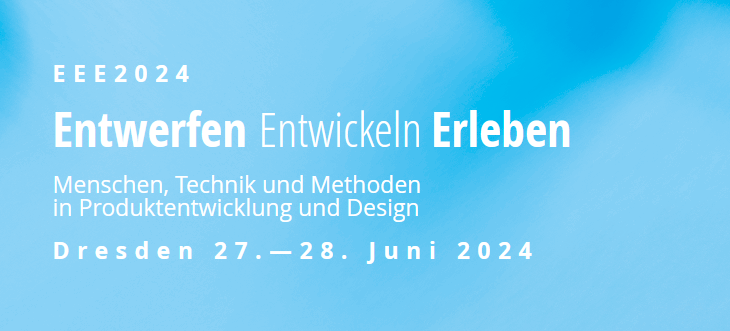 Abbildung 1: Entwerfen, Entwickeln, Erleben 2024Achten Sie darauf, dass Größe, Auflösung und Farbigkeit Ihrer Abbildungen angemessen sind, um eine hohe Qualität und Lesbarkeit zu gewährleisten, auch wenn in Graustufen gedruckt werden. Der Text innerhalb von Abbildungen und Tabellen sollte gut lesbar, aber nicht größer als der Fließtext des Beitrags sein. Bitte nehmen Sie die Nummerierung Ihrer Abbildungen und die Querverweise darauf manuell vor – verzichten Sie hier bitte auf Feldfunktionen.Bitte laden Sie alle Bilder Ihrer Langfassen in einer separaten Datei oder in einem ZIP-Ordner hoch, damit wir diese gegebenenfalls bei der Erstellung des Tagungsbandes zur Nachjustierung verwenden können. Die Bilder sollten dabei in Vektorform sein.Tabellen sollten, wenn möglich, keine vertikalen Linien verwenden, nur, wenn dies zur Verbesserung der Übersichtlichkeit erforderlich ist (siehe Beispiel unten). Für Tabellen und Abbildungen können andere Schriftarten als Open Sans verwendet werden, jedoch sollten nicht zu viele Schriftfamilien gemischt werden. Tabellenüberschriften beginnen mit dem Begriff „Tabelle“, gefolgt von der Tabellennummer, ebenfalls in fetter Schrift. Bitte nehmen Sie die Nummerierung Ihrer Tabellen und die Querverweise darauf manuell vor – verzichten Sie hier auf Feldfunktionen.Tabelle 1: Beispiel einer als Pixelgrafik eingefügten Tabelle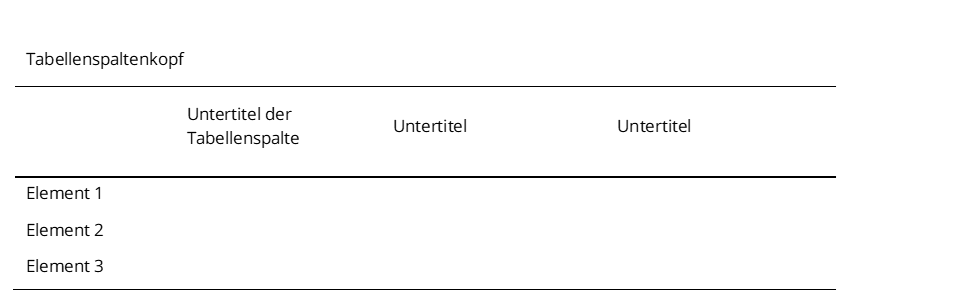 Tabelle 2: Eine Tabelle, in diesem Fall mit „Tabellen“-Text in den TabellenzellenWeitere Hinweise und FormatvorlagenLorem ipsum. Abkürzungen und AkronymeDefinieren Sie Abkürzungen und Akronyme beim ersten Mal, wenn sie im Text verwendet werden, auch nachdem sie in der Zusammenfassung definiert wurden. Verwenden Sie keine Abkürzungen im Titel oder in den Überschriften, es sei denn, sie sind unvermeidbar.GleichungenVerwenden Sie für Gleichungen den Gleichungseditor oder MathType. Gleichungen sind eine Ausnahme von den vorgegebenen Spezifikationen dieser Vorlage. Sie müssen festlegen, ob Ihre Gleichung in der Schriftart Times New Roman oder in der Schriftart Symbol (bitte keine andere Schriftart) geschrieben werden soll oder nicht. Um Gleichungen mit mehreren Ebenen zu erstellen, kann es notwendig sein, die Gleichung als Grafik zu behandeln und sie in den Text einzufügen, nachdem Ihre Arbeit formatiert ist.Nummerieren Sie Gleichungen fortlaufend. Gleichungsnummern innerhalb von Klammern sind rechtsbündig zu positionieren, wie in (1), unter Verwendung eines rechten Tabstopps. Um Ihre Gleichungen kompakter zu gestalten, können Sie den Solidus ( / ), die Funktion exp oder geeignete Exponenten verwenden. Kursivieren Sie römische Symbole für Größen und Variablen, aber keine griechischen Symbole. Interpunktieren Sie Gleichungen mit Kommata oder Punkten, wenn sie Teil eines Satzes sind, wie in				(1)Beachten Sie, dass die Gleichung mit einem mittleren Tabstopp zentriert wird. Achten Sie darauf, dass die Symbole in Ihrer Gleichung vor oder unmittelbar nach der Gleichung definiert wurden. Verwenden Sie „(1)“, nicht „Gl. (1)“ oder „Gleichung (1)“, außer am Anfang eines Satzes: „Gleichung (1) ist ...“EinheitenVerwenden Sie entweder SI (MKS) oder CGS als primäre Einheiten (SI-Einheiten werden dringend empfohlen). Vermeiden Sie die Kombination von SI- und CGS-Einheiten, wie z. B. Strom in Ampere und Magnetfeld in Oersted. Dies führt oft zu Verwirrung, da die Gleichungen nicht maßstäblich ausgeglichen sind. Wenn Sie gemischte Einheiten verwenden müssen, geben Sie die Einheiten für jede Größe, die Sie in einer Gleichung verwenden, deutlich an.Mischen Sie keine vollständigen Schreibweisen und Abkürzungen von Einheiten: „Wb/m2“ oder „Weber pro Quadratmeter“, nicht „Weber/m2“. Buchstabieren Sie Einheiten, wenn sie im Text erscheinen: „...ein paar Henry“, nicht „...ein paar H“.Zusammengefasste Hinweise und häufige FehlerBitte laden Sie Ihren Beitrag über das Konferenztool https://www.conftool.org/eee2024 hoch. Verwenden Sie für den Dateinamen bitte folgendes Schema:Beitrags-ID_Autor(en).doc (z. B. 123_Mustermann_Musterfrau_Muster.doc)Nutzen Sie für alle Inhalte (Titel, Autoren, Unternehmen, Überschriften, Aufzählungen, Beschriftungen, Standardtext, etc.) die Vorlagen aus dem Formatvorlagenkatalog aus diesem Template.Der Gesamtumfang soll für Vorträge ca. 3.000 Wörter und für Posterpräsentationen 2.000 Wörter zuzüglich Literatur- und Kontaktangaben nicht überschreiten.Bitte beachten Sie, dass das Fehlen der verwendeten Schrifttypen auf Ihren Rechner die Darstellung ändern kann, was aber beim Zusammenführen der Daten auf unserem System behoben wird. Ändern Sie keinesfalls die Formatvorlagen!Der Textbeitrag soll mit einem Literaturverzeichnis und den Kontaktdaten der Autorinnen und Autoren beendet werden. Dafür stehen die Formatvorlagen „Literaturangaben“ und „Kontaktinformationen“ sowie „Überschrift Literatur & Kontakt“ zur Verfügung. Die Vornamen der Autoren im Literaturverzeichnis können entweder alle abgekürzt oder alle ausgeschrieben werden.Verwenden Sie für Ihr Literaturverzeichnis die Harvard-Zitierweise (Standard DGPs bzw. für englische Beiträge APA). Beispiele sind im Literaturverzeichnis abgebildet.Dies ist eine Überschrift 1. Ordnung „Heading 1“ (12 pt Fettdruck)Das ist ein Beispieltext.Dies ist eine Überschrift 2. Ordnung „Heading 2“ (11 pt Fettdruck)Dies ist ein normaler Text in der Schriftgröße 10 pt und einem Zeilenabstand von 11,4 pt. Dies ist ein normaler Text in der Schriftgröße 10 pt und einem Zeilenabstand von 11,4 pt. Dies ist ein normaler Text in einer Schriftgröße von 10 pt und einem Zeilenabstand von 11,4 pt.  Dies ist eine Überschrift 3. Ordnung „Heading 3“ (10 pt Fettdruck)LiteraturverzeichnisAutora, A. (2012): Für die Literaturliste bitte Formatvorlage „Literaturangaben“ verwenden. Dresden: Technische Universität Dresden.Autorb, B. (2011): Beispielhafter Titel einer Monographie, Beispielhafter Untertitel. Verlagsort: Verlag.Herausgebera, A. & Herausgeberb, B. (Hrsg.) (2005): Titel eines Sammelbands, Untertitel des Sammelbands. Verlagsort: Verlag.Autord, D. (2008): Beitrag in Sammelband. In: Herausgeberc, C. (Hrsg.): Titel eines Sammelbands, Untertitel des Sammelbands, 123-234, Verlagsort: Verlag.Autore, E. (2008a): Beitrag in Zeitschrift. In: Name der Zeitschrift, 23 (1), 123–234. https://doi.org/10.1234/567890123456.Autore, E. (2008b): Anderer Beitrag in Zeitschrift. In: Name einer anderen Zeitschrift, 34 (5), 567–678.Autorf, F. (2008): Beitrag im Internet. http://www.domain.de/genaue/url-angaben, abgerufen am 01.02.2008.Autorg, G. (1998): Anderer Beitrag im Internet. http://www.internet-beitrag.de/url.html, veröffentlicht 1998, abgerufen am 01.02.2012.Autorg, G, Autorc, C & Autord, D (2012): Eine empirische Studie. In: Zeitschrift für empirische Studien, 12 (2), 144–160. https://doi.org/10.1234/567890555555.KontaktErin Example, M. Sc.Erin Example GmbHBeispielstraße 2312345 Musterstadtwww.erinexample.comDr. phil. Dipl.-Psych. Bernd BeispielProf. Dr.-Ing. Kim Koautor:inFiktive Universität MusterstadtInstitut für Beispielhafte Kontaktangaben12355 Musterstadtwww.fu-musterstadt.de/beispielTabellenspaltenkopfTabellenspaltenkopfTabellenspaltenkopfTabellenspaltenkopfUntertitel der TabellenspalteUntertitelUntertitelElement 1Element 2Element 3